Клиент: АэрофлотПроект: Графика- ценностиВерсия: 1.011. План работ по проектуРазработка концепцииРазработка сценарияОтрисовка раскадровкиСогласование этапа подготовкиСоздание драфт модели проектаСогласование черновика Чистовая отрисовкаСогласованиеОзвучкаКонцепцияРазработать 3D модель самолета и выделить основные преимущества компании, подчеркивая ценности Аэрофлота. Модель нарисована в стиле простой графики, виртуальная камера переходит от одного узла к другому и текстом сопровождает ценности.                                                                                                                                              СценарийСценарий прикладывается отдельным документом.РаскадровкаКадрОписаниеПодпись Аудио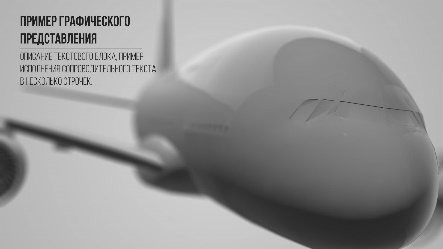 В кадре самолетАэрофлот – российские авиалинии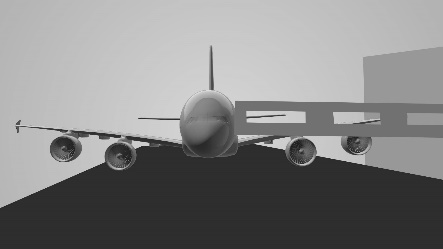 Аэропорт, самолет подъезжает к рукавуМы – команда профессионалов и не мыслим жизни без неба.Мы сплоченная команда профессионалов, которые не мыслят свою жизнь без неба.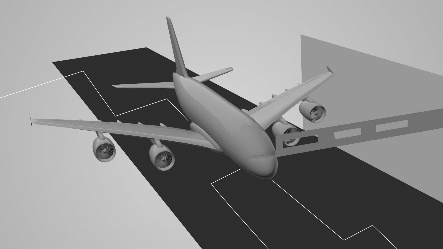 Камера поворачивается под 45*. Над самолетом появляются иконки, а к самолету протягивается множество маленьких «ниток»Открыты для инноваций, инициатив и новых знаний.Мы всегда открыты для инноваций, инициатив и новых знаний, чтобы развиваться и идти вперед.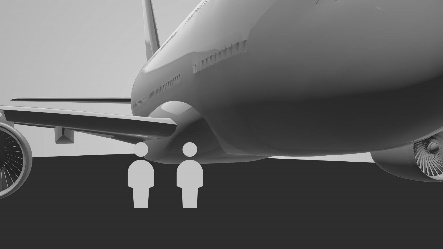 Фронтальный вид. Камера приближается к персоналу, который ходит вокруг самолета. В кадре два человечка разговариваютМы выстраиваем конструктивный диалог с коллегами.Мы уважаем своих коллег и готовы к конструктивному диалогу для достижения результата.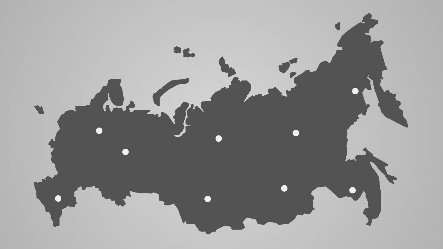 Камера отдаляется на общий план России, потом мира, по всей стране зажигаются точкиОбеспечиваем стабильную рабочую среду.Мы обеспечиваем стабильную рабочую среду с равными возможностями для обучения и роста.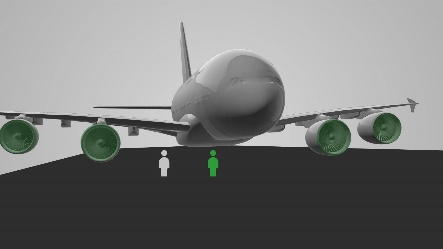 Камера приближается до вида сцены 3, основные узлы самолета подсвечиваются галочками.Гарантируем клиентам безупречную безопасность и высококачественный сервис.Каждая авиакомпания Группы гарантирует своим клиентам безупречную безопасность и высококачественный сервис на всех этапах авиапутешествия.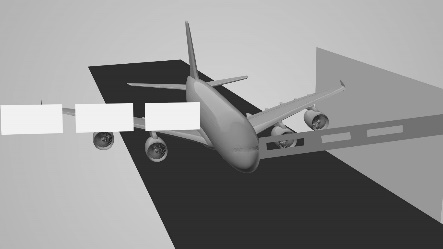 Камера поворачивается под перспективу 45*. Из –за самолета выезжают «карточки» с акциями и привилегиями клиентов аэрофлот.Стремимся превосходить ожидания клиентов и они к нам возвращаются.Мы стремимся превосходить ожидания наших клиентов и делаем все для того, чтобы клиенты возвращались к нам снова и снова.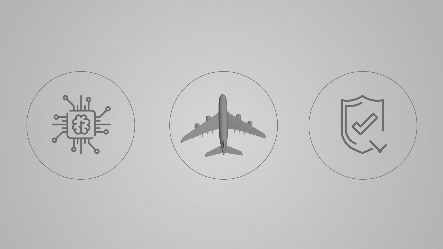 Камера поворачивается на вид сверху, самолет носом к верху, занимает по середине не больше 30%. Слева и справа загораются значки безопасности. Самолет выезжает из кадра.А также, трудимся над тем, чтобы уровень безопасности был на самом высоком уровне.Мы ежедневно трудимся над тем, чтобы уровень безопасности в нашей компании был на самом высоком уровне.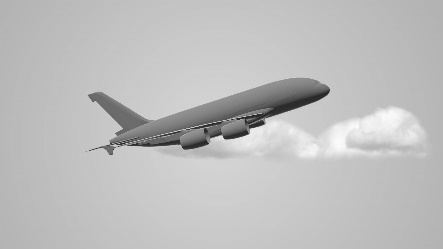 Вид сбоку, самолет поднимается вверх, преодолевая грозы, облака и т.д.Наша цель – устойчивый и динамичный рост, повышение стоимости компании и стабильный доход для акционеров,Наша цель – устойчивый и динамичный рост, повышение стоимости компании и стабильный доход для акционеров.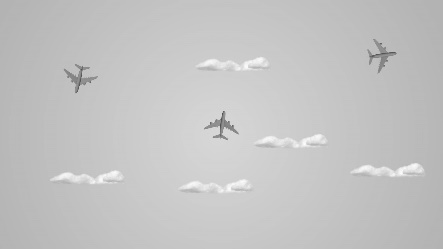 Камера поворачивается и отдаляется на вид сверху (как на радаре) видны облака, рядом летят самолеты, входящие в состав SkyTeam, среди них соединены между собой ПАО Аэрофлот (Россия, Победа и т.д. (плексус)За счет приверженности высоким стандартам корпоративного управления и норм деловой этики.Мы привержены высоким стандартам корпоративного управления и нормам деловой этики.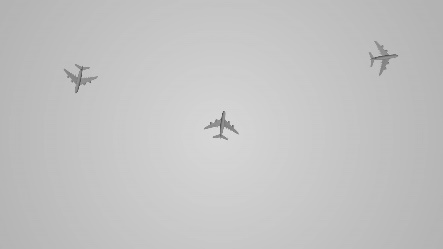 По экрану проходит полоса и стирает все облака.У нас прозрачная отчетность и мы открыты для партнеров и акционеров.Мы – компания с прозрачной отчетностью и всегда открыты для наших партнеров и акционеров.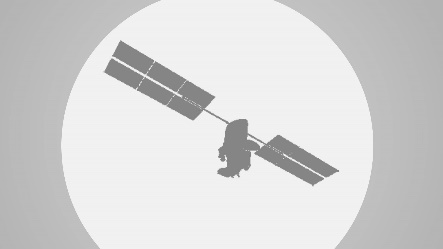 Камера отдаляется на общий план планеты, летит суптник и пунктиром связывается с самолетомкамера приближается на боковой вид, самолет начинает снижение.развиваем воздушно-транспортную сеть России, а так же создаем новые рабочие места в регионах.Мы развиваем воздушно-транспортную сеть России, а так же создаем новые рабочие места в регионах.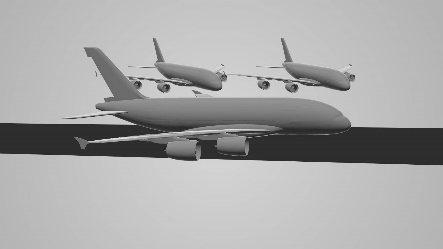 Вид сбоку. Садится на полосу, проезжает прямо, на заднем плане стоят несколько современных самолетов Аэрофлот.С зелеными иконками дерева.Повышение экологической и энергетической эффективности позволяет показывать делом нашу заботу об окружающей среде.Мы заботимся об окружающей среде и непрерывно повышаем энергетическую и экологическую эффективность, используя современный авиапарк и самые передовые технологии.Самолет останавливается у рукава, к нему подъезжают машины обслуживания, рядом выезжают карточки со знаками Олимпиады, ЧМ и других крупных проектов, кот. поддерживает АэрофлотМы активно участвуем в социально значимых и благотворительных проектах.Мы активно участвуем в социально значимых и благотворительных проектах.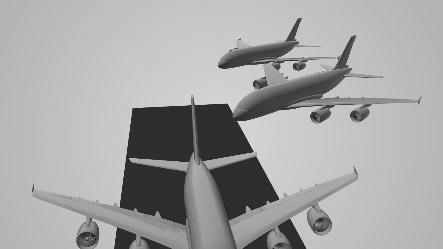 Над самолетом появляется отчет о самолете (диагностические данные), которые сворачиваются в конверты и отправляются чуть дальше по карте, где стоят другие самолеты, диспетчер и обрабатываются.Мы поддерживаем и принимаем активное участие в развитии российской авиастроительной промышленностиФинальная сцена «Аэрофлот»